	ПРОЕКТ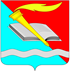 АДМИНИСТРАЦИЯ ФУРМАНОВСКОГО МУНИЦИПАЛЬНОГО РАЙОНАПОСТАНОВЛЕНИЕот ___________ 2023				г.  Фурманов 	                          № _______Об утверждении Программы профилактики рисков причинения вреда (ущерба) охраняемым законом ценностям в области муниципального жилищного контроля на территории Фурмановского муниципального района Ивановской области на 2024 годВо исполнение статьи 44 Федерального закона от 31 июля 2020 г.                 № 248-ФЗ «О государственном контроле (надзоре) и муниципальном контроле в Российской Федерации», в соответствии с Правилами разработки и утверждения контрольными (надзорными) органами программы профилактики рисков причинения вреда (ущерба) охраняемым законом ценностям, утвержденными постановлением Правительства Российской Федерации от 25 июня 2021 г. № 990, администрация Фурмановского муниципального районаПОСТАНОВЛЯЕТ:1. Утвердить прилагаемую программу профилактики рисков причинения вреда (ущерба) охраняемым законом ценностям в сфере муниципального жилищного контроля на территории Фурмановского муниципального района Ивановской области на 2024 год (приложение 1).2. Настоящее постановление вступает в силу с 01 января 2024 года.3. Опубликовать настоящее постановление в Вестнике администрации Фурмановского муниципального района и Совета Фурмановского муниципального района, разместить на официальном сайте Фурмановского муниципального района.4. Контроль за выполнением настоящего распоряжения возложить на первого заместителя главы администрации Фурмановского муниципального района Белова В. Е.Глава Фурмановского муниципального района                                                     П. Н. Колесников                                                                                                                                              Приложение 1к постановлению администрацииФурмановского муниципального района                                                                                    от ___________2023 N____ Программапрофилактики рисков причинения вреда (ущерба) охраняемым законом ценностям в области муниципального жилищного контроля на территории Фурмановского муниципального района Ивановской области на 2024 годРаздел I. Анализ текущего состояния осуществления вида контроля, описание текущего развития профилактической деятельности контрольного (надзорного) органа, характеристика проблем, на решение которых направлена программа профилактики1. Настоящая Программа профилактики рисков причинения вреда (ущерба) охраняемым законом ценностям в области муниципального жилищного контроля на территории Фурмановского муниципального района Ивановской области на 2024 год (далее – Программа профилактики) разработана в соответствии с требованиями Федерального закона от 31 июля 2020 г. № 248-ФЗ «О государственном контроле (надзоре) и муниципальном контроле в Российской Федерации» (далее – Закон № 248-ФЗ) и на основании Правил разработки и утверждения контрольными (надзорными) органами программы профилактики рисков причинения вреда (ущерба) охраняемым законам ценностям, утвержденной постановлением Правительства Российской Федерации от 25 июня 2021 г. № 990 и предусматривает комплекс мероприятий по профилактике рисков причинения вреда (ущерба) охраняемым законом ценностям при осуществлении муниципального жилищного контроля на территории Фурмановского муниципального района Ивановской области.2. Программа профилактики устанавливает порядок проведения профилактических мероприятий, направленных на предупреждение нарушений обязательных требований и (или) причинения вреда (ущерба) охраняемым законом ценностям, соблюдение которых оценивается при осуществлении муниципального контроля в области муниципального жилищного контроля на территории Фурмановского муниципального района Ивановской области (далее - муниципальный жилищный контроль). Муниципальный жилищный контроль - это деятельность органа местного самоуправления, уполномоченного на организацию и проведение на территории Фурмановского муниципального района Ивановской области проверок соблюдения юридическими лицами, индивидуальными предпринимателями и гражданами обязательных требований, указанных в пунктах 1 - 11 части 1 статьи 20 Жилищного кодекса Российской Федерации (далее – обязательные требования), в отношении муниципального жилищного фонда.3. Предметом муниципального жилищного контроля является соблюдение юридическими лицами, индивидуальными предпринимателями и гражданами обязательных требований, установленных жилищным законодательством, законодательством об энергосбережении и о повышении энергетической эффективности в отношении муниципального жилищного фонда:1) требований к использованию и сохранности жилищного фонда, в том числе требований к жилым помещениям, их использованию и содержанию, использованию и содержанию общего имущества собственников помещений в многоквартирных домах, порядку осуществления перевода жилого помещения в нежилое помещение и нежилого помещения в жилое в многоквартирном доме, порядку осуществления перепланировки и (или) переустройства помещений в многоквартирном доме;2) требований к формированию фондов капитального ремонта;3) требований к созданию и деятельности юридических лиц, индивидуальных предпринимателей, осуществляющих управление многоквартирными домами, оказывающих услуги и (или) выполняющих работы по содержанию и ремонту общего имущества в многоквартирных домах;4) требований к предоставлению коммунальных услуг собственникам и пользователям помещений в многоквартирных домах и жилых домов;5) правил изменения размера платы за содержание жилого помещения в случае оказания услуг и выполнения работ по управлению, содержанию и ремонту общего имущества в многоквартирном доме ненадлежащего качества и (или) с перерывами, превышающими установленную продолжительность;6) правил содержания общего имущества в многоквартирном доме и правил изменения размера платы за содержание жилого помещения;7) правил предоставления, приостановки и ограничения предоставления коммунальных услуг собственникам и пользователям помещений в многоквартирных домах и жилых домов;8) требований энергетической эффективности и оснащенности помещений многоквартирных домов и жилых домов приборами учета используемых энергетических ресурсов;9) требований к порядку размещения ресурсоснабжающими организациями, лицами, осуществляющими деятельность по управлению многоквартирными домами, информации в системе;10) требований к обеспечению доступности для инвалидов помещений в многоквартирных домах;11) требований к предоставлению жилых помещений в наемных домах социального использования.4. Объектами муниципального жилищного контроля являются жилые помещения, находящиеся в собственности муниципальных образований Фурмановского муниципального района Ивановской области;В муниципальной собственности Фурмановского муниципального района числится  1177 жилых помещений. Управление многоквартирными домами на территории Фурмановского муниципального района Ивановской области осуществляют 7 управляющих организаций, 3 ТСЖ.5. Муниципальный жилищный контроль осуществляется администрацией Фурмановского муниципального района, в лице комитета по муниципальному контролю (далее – контрольный орган). Должностными лицами контрольного органа, уполномоченными осуществлять муниципальный контроль от имени администрации Фурмановского муниципального района, являются:1) председатель комитета по муниципальному контролю администрации Фурмановского муниципального района;2) заместитель председателя комитета по муниципальному контролю администрации Фурмановского муниципального района;3) главный специалист комитета по муниципальному контролю администрации Фурмановского муниципального района (далее – также инспекторы).Инспекторы, при осуществлении муниципального жилищного контроля, имеют права, обязанности и несут ответственность в соответствии с  Законом № 248-ФЗ и иными федеральными законами.Раздел II. Цели и задачи реализации программы профилактики6. Основными целями Программы профилактики являются:- стимулирование добросовестного соблюдения обязательных требований всеми контролируемыми лицами;- устранение условий, причин и факторов, способных привести к нарушениям обязательных требований и (или) причинению вреда (ущерба) охраняемым законом ценностям;- создание условий для доведения обязательных требований до контролируемых лиц, повышение информированности о способах их соблюдения.7. Задачами профилактики нарушений жилищного законодательства являются:- выявление причин, факторов и условий, способствующих нарушению обязательных требований жилищного законодательства, определение способов устранения или снижения рисков их возникновения;- установление зависимости видов, форм и интенсивности профилактических мероприятий от особенностей конкретных подконтрольных субъектов, и проведение профилактических мероприятий с учетом данных факторов;- формирование единого понимания обязательных требований жилищного законодательства у всех участников контрольной деятельности;- повышение прозрачности осуществляемой контрольной деятельности;- повышение уровня правовой грамотности подконтрольных субъектов, в том числе путем обеспечения доступности информации об обязательных требованиях жилищного законодательства и необходимых мерах по их исполнению.Раздел III. Перечень профилактических мероприятий,сроки (периодичность) их проведения Раздел IV. Показатели результативности и эффективностипрограммы профилактикиОсновным показателем результативности и эффективности реализации мероприятий программы профилактики является минимизация причинения вреда (ущерба) охраняемым законом ценностям.Для оценки  результативности и эффективности реализации мероприятий программы профилактики применяются следующие показатели:№ п/пВид профилактического мероприятияСроки (периодичность) проведенияПодразделение и (или) должностные лица, ответственные за реализацию профилактического мероприятия1234Информирование Информирование Информирование Информирование 1.Размещение текстов нормативных правовых актов, регулирующих осуществление муниципального жилищного контроляI квартал 2024 годаконтрольный орган2.Сведения об изменениях, внесенных в нормативные правовые акты, регулирующие осуществление муниципального жилищного контроля, о сроках и порядке их вступления в силув течение месяца после официального опубликованияконтрольный орган3.Размещение перечня нормативных правовых актов с указанием структурных единиц этих актов, содержащих обязательные требования, оценка соблюдения которых является предметом контроля, а также информацию о мерах ответственности, применяемых при нарушении обязательных требований, с текстами в действующей редакцииI квартал 2024 года (в случае принятия новых нормативных правовых актов – в течение месяца со дня их принятия) контрольный орган4.Размещение руководства по соблюдению обязательных требованийI квартал 2024 годаконтрольный орган5.Размещение исчерпывающего перечня сведений, которые могут запрашиваться контрольным (надзорным) органом у контролируемого лицаI квартал 2024 годаконтрольный орган6.Размещение сведений о способах получения консультаций по вопросам обязательных требованийI квартал 2024 годаконтрольный орган7.Размещение сведений о порядке досудебного обжалования решений контрольного (надзорного) органа, действий (бездействия) его должностных лицI квартал 2024 годаконтрольный орган8.Подготовка и размещение доклада о муниципальном жилищном контролене позднее 15 марта 2024 годаконтрольный органКонсультированиеКонсультированиеКонсультированиеКонсультирование9.Консультирование контролируемых лиц проводится следующими способами: по телефону, посредством видео-конференц-связи, на личном приеме либо в ходе проведения профилактических мероприятий, контрольных мероприятий и не должно превышать 15 минут. Перечень вопросов:1) организация и осуществление муниципального жилищного контроля;2) порядок осуществления контрольных мероприятий, установленных Положением о муниципальном жилищном контролена территории Фурмановского муниципального района Ивановской области;3) применение мер ответственности за нарушение обязательных требований.по мере необходимостиинспекторы контрольного органаОбъявление предостереженийОбъявление предостереженийОбъявление предостереженийОбъявление предостережений10Контролируемому лицу объявляется предостережение, если есть сведения о том, что нарушение обязательных требований только готовится или есть признаки уже случившихся нарушений. по мере необходимостиконтрольный органПрофилактический визитПрофилактический визитПрофилактический визитПрофилактический визит11Организация профилактических визитовВ случае обращения контролируемого лица в контрольный (надзорный) орган с заявлением о проведении в отношении его профилактического визитаинспекторы контрольного органа № п/пНаименование показателяВеличина1.Полнота информации, размещенной на официальном сайте контрольного органа в сети «Интернет» в соответствии с частью 3 статьи 46 Закона № 248-ФЗ100 %2.Удовлетворенность контролируемых лиц и их представителей консультированием контрольного органа100 % от числа обратившихся3.Количество проведенных профилактических мероприятийне менее 10 мероприятий, проведенных контрольным органом